ICU/SD Asmnt/Interventn > Pulmonary > If Artifical Arwy > AIRWAY TYPE - Added Nasopharyngeal tube (final field); removed T tube and replaced with T-piece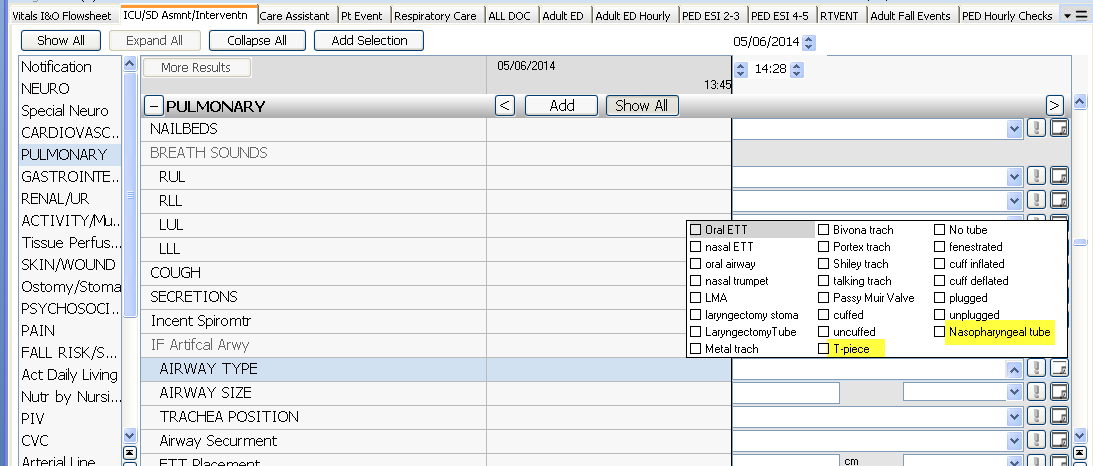 